Exercise 1: Look and write (Nhìn và viết) Exercise 2: Look and write  “his” or “her”(Nhìn và viết từ his hoặc her)Exercise 3: Look and circle the correct answer (Khoanh tròn câu đúng)Exercise 4: Circle the odd one out (Khoanh tròn từ khác loại)Exercise 5: Reorder the word to make the correct sentences. (Sắp xếp từ thành câu đúng)This – my – is – T -  shirt.…………………………………………………………………………….are – These – shoes – my…………………………………………………………………………….Is – his – coat – this ?…………………………………………………………………………….Are – pants – these – his ?…………………………………………………………………………….These – shorts – are – his…………………………………………………………………………….Is – hat – this – hat ?…………………………………………………………………………….dress – Is – this – her ?…………………………………………………………………………….8.  socks – These – are – her…………………………………………………………………………….Exercise 6: Look at the pictures and write (Nhìn tranh và viết câu trả lời) Exercise 7: Look at the pictures and circle the right word.(Nhìn tranh và khoanh từ đúng) Exercise 8: Fill the right possessive adjective in the blank (Điền tính từ sở hữu đúng vào chô trống)I am John. My name is John.He is Jason.   ………………name is Jason.She is Mary.   ………………name is Mary.What is ……………… name ?   My name is Alex.She is my sister.    ………………  name is Rosy.What is ……………… name ?   Her name is Anna.What is his favorite color?   ……………… favorite color is red.What is………………  favorite color?  Her  favorite color is green.What is ………………favorite toy ? Her favorite toy a doll. His name is Alex.   ………………. T- shirt is red. ……………… name is Lisa.  Her shoes are green.This is my brother.   ………………name is Tony.Exercise 9: Read and color.(Đọc và tô màu)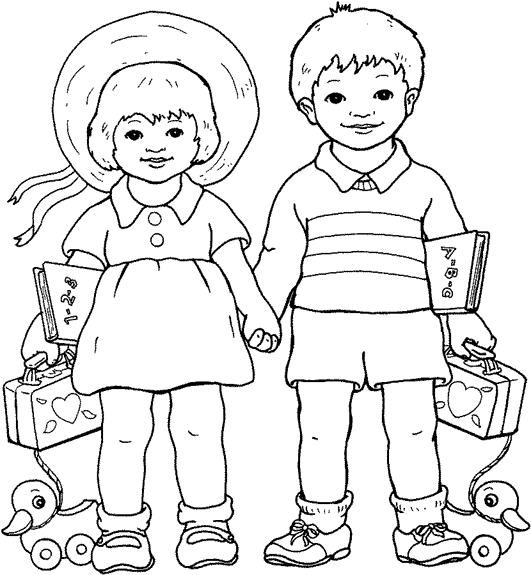 dresssocksT- shirtpantsshoescoathatshorts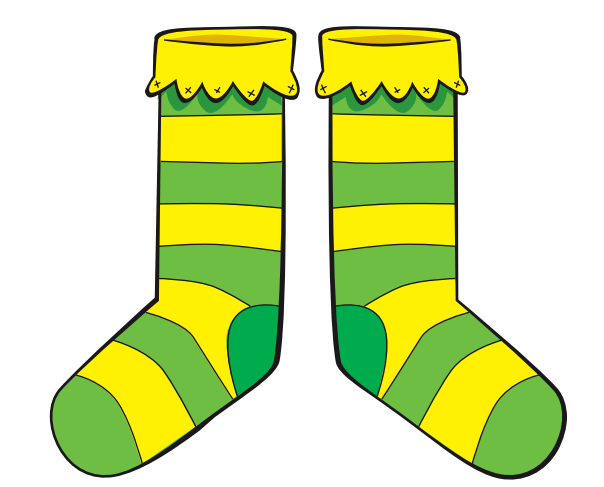 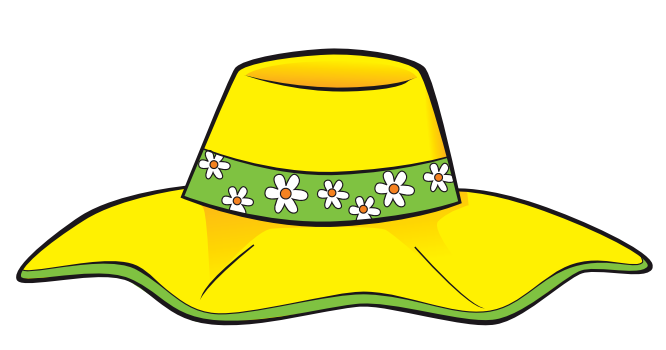 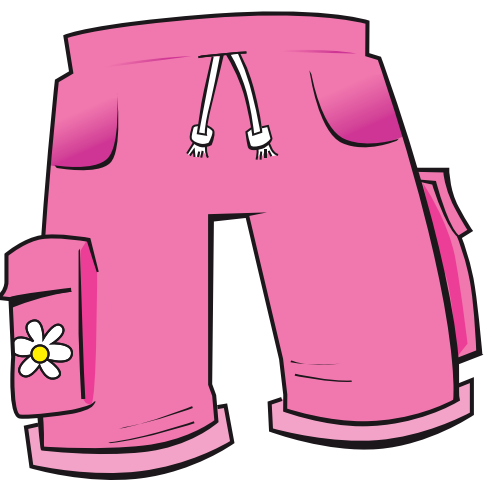 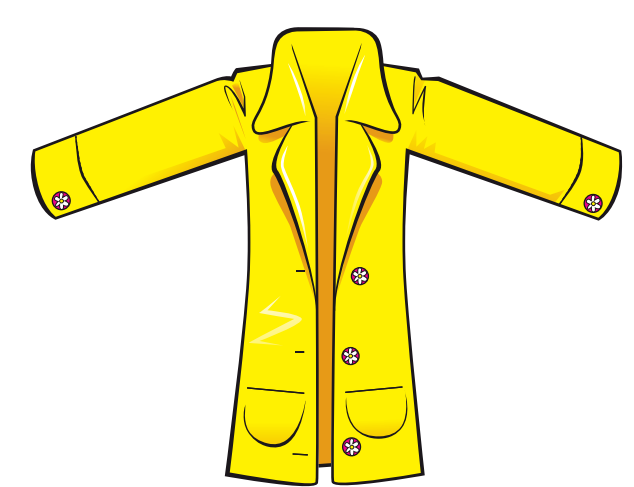 1.2.3.4.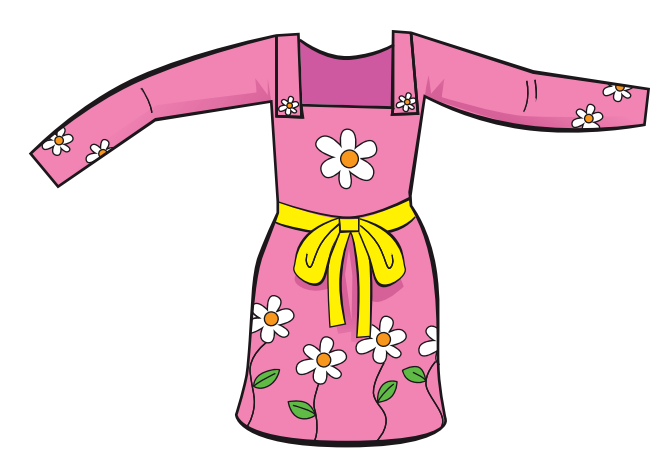 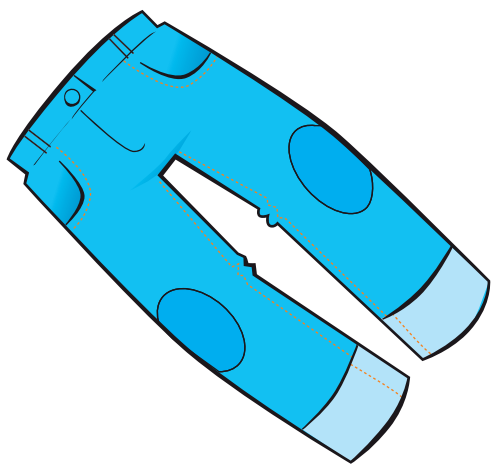 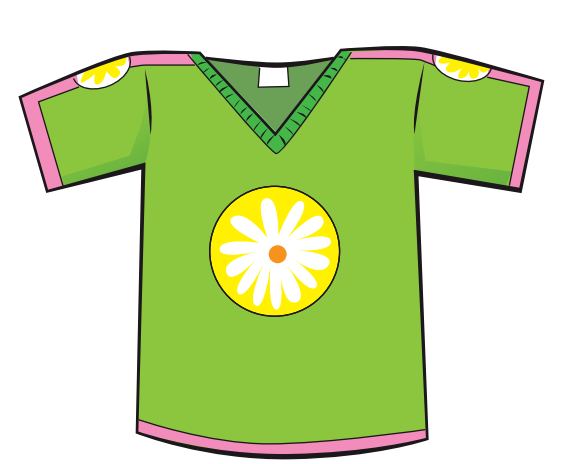 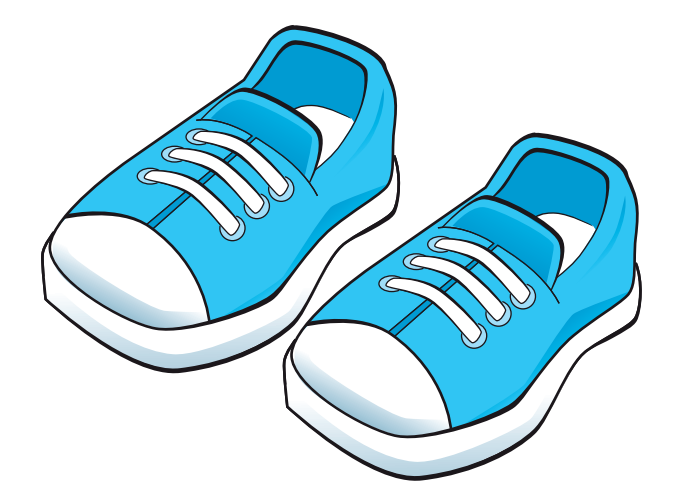 5.6.7.8.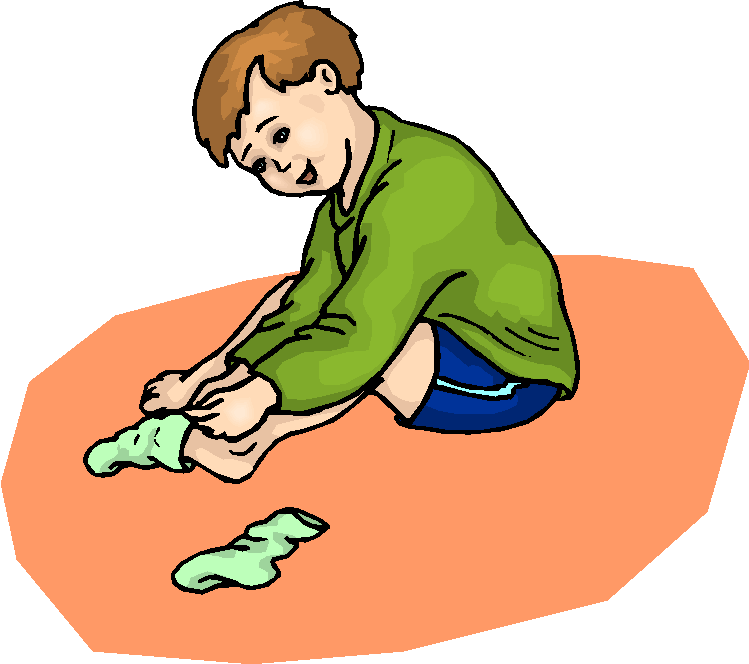 1. These are ……..…. socks.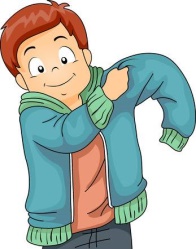 2. This is ……..…….coat.   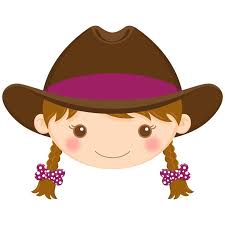 3. This is …….…….hat.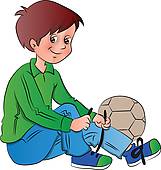 4. These are ……..….shoes.  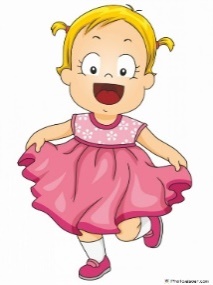 5. This is …….……. dress.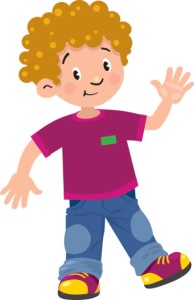 6. This is …………. T- shirt.1.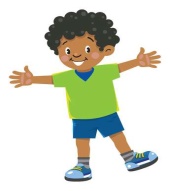 a) This is his T- shirt.b) This is his hat.  c) This is his coat.       2. 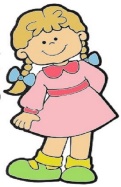 a) These are her dress.  b) This is her dress.   c) This is her T-shirt.           3.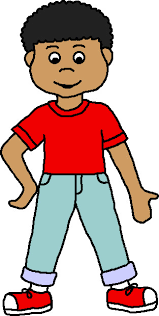 a) These are his shoes.b) These are his pants. c) These are his socks.   4.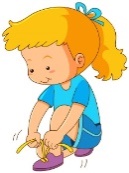 a) This is her shoes.   b) These are her shoes. c) These are her shorts.    5.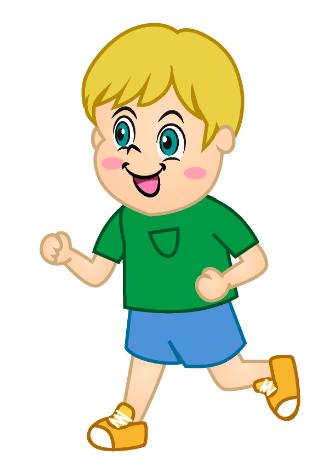 a) These are his shorts.b) These are his socks.c) These are his shoes.6.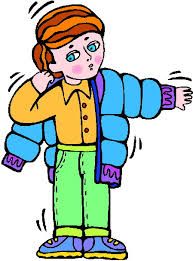 a) This is his coat.b) This is her coat.c) This is his T-shirt.1.a) kiteb) teddy bearc) traind) bag2.a) T - shirtb) coatc) dressd) slide3.a) inb) underc) ond) These4.a) socksb) shortsc) treed) pants5.a) slideb) bagc) swingd) swing6.a) teacherb) nursec) schoold) doctor7.a) blueb) greenc) blackd) tree8.a) hatb) facec) nosed) handYes, they areYes, they areNo , they aren’tNo , they aren’tNo , they aren’t         Yes, it is         Yes, it is   No, it isn’t   No, it isn’t   No, it isn’t 1.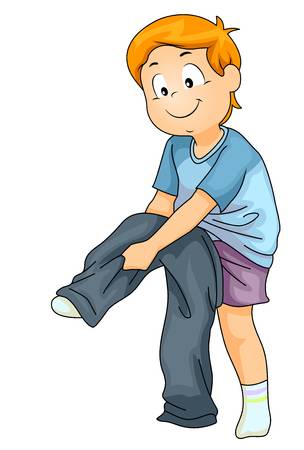  1.Are these his socks ?…………………………Are these his socks ?………………………… 5. 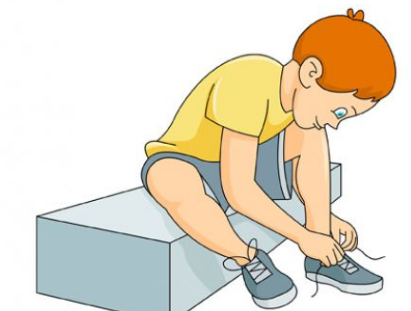 Are these his shoes ?…………………………Are these his shoes ?…………………………2.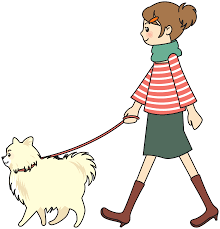 2.Is this her T- shirt ?…………………………Is this her T- shirt ?…………………………6. 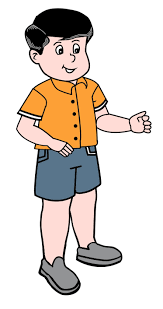 Are these his pants?…………………………Are these his pants?…………………………3.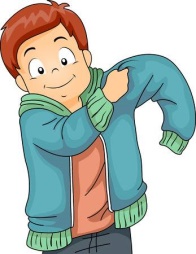 3.Is this his coat ?…………………………Is this his coat ?…………………………7. 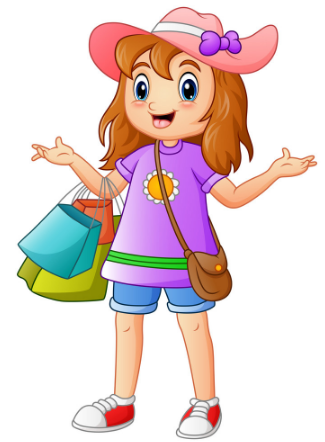 Is this her hat ?…………………………Is this her hat ?…………………………4. 4. Is this her dress?…………………………Is this her dress?…………………………8. Is this his T-shirt ?…………………………Is this his T-shirt ?…………………………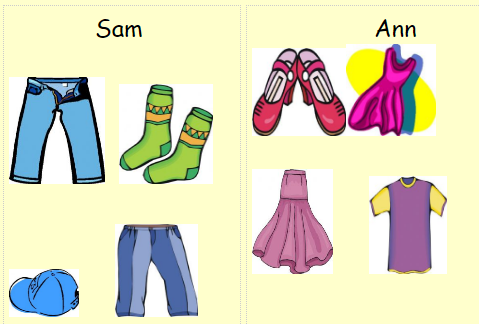 1. This is  his  / her  hat. 	2. These are  his / her  jeans.3. These are his / her  socks.4. This is  his / her  skirt5. This is  his / her  T-shirt.6. These are  his / her shoes.7. This is  his / her  dress.8. These are  his  / her  pants.myhisyourher